Dream into a Bigger Future!Treasure-Mapping Results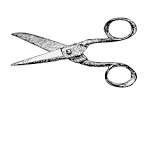 I had the privilege of working at Epcot shortly after it opened. There were hundreds of contracted companies working day and night to make their deadlines. Bad weather had impeded everyone. It seemed miraculous, but they did it. The amazing theme park opened on time.What was behind that success? A key policy: every single worker was required to watch a simulation of what the park would look like when it was finished. It was as if each worker had the same vision of the final experience!Walt Disney once said, “If you dream it, you can do it.” He wanted everyone to dream his dream!Here are some of the things I have treasure-mapped and experienced!A lifetime of exercise commitment beginning at 29 years of age! (I never took PE in school since I played in the band! Didn’t learn to ride a bike until the fourth grade, instead I played the piano!)A handsome husband who supports me, is 100% committed to our marriage, and showers me with gifts!Our present home, complete with gazebo, basketball hoop, and azaleas.An expense paid trip to California, plus convention registration, AND lunch at the home of a couple I really wanted to meet! They were successful millionaires who inspired me at the time.Ziplining adventure in the mountains (at the age of 60!)Specific corporate clients, and special business relationships. A camera, car, computer, etc. “Things” are easy, although I now focus more on adventures, opportunities, and ways of being.Incredible action teams that I’ve been part of…local, national, and international.Leadership in a women’s activist organization.A key participant in diversity issues in my community.Winning a big speech contest!Sellout for my book…first printing!I could go on. However, here are just a few results that people have created after they attended my workshop (see below.)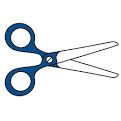 Some results that participants in my workshops have created:A new truck…that weekend!A career transition from state worker to clergy.A career transition from army to education!Serious relationships. (Did they get married? I don’t know!)A new house! Healthy lifestyle….healthy food, yoga, etc.Vacations, cruises.Cars, bikes, etc.A professional lifestyle, wardrobe, and image (pretty dramatic for someone who grew up in poverty!) My husband! He swears by this process, and NEVER misses a year! And HE is an analytical, logical math guy!